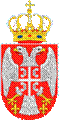 РЕПУБЛИКА СРБИЈААутономна Покрајина  ВојводинаЦЕНТАР ЗА СОЦИЈАЛНИ РАДОПШТИНЕ ВРБАСБрој: 551-00-26Е-маил: vrbas.csr@minrzs.gov.rsВрбасМаршала Тита бр. 40021/ 706-524ИНФОРМАТОР О РАДУЦЕНТРА  ЗА  СОЦИЈАЛНИ   РАДОПШТИНЕ   ВРБАСЈануар  2022. годинеВрбасС А Д Р Ж А Ј 1. Основни подаци о државном органу и  информатору															2. Списак најтраженијих информација од јавног значаја3. Опис надлежности, овлашћења и обавеза4. Опис правила у вези са јавношћу рада							5. Организациона структура6. Подаци о приходима и расходима7. Подаци о средствима рада8. Услуге које се пружају заинтересованим лицима9. Поступак ради пружања услуга10. Подаци о јавним набавкама11. Чување носача информација12. Подаци о осталим врстама информација у поседу 13. Подаци о осталим врстама информација којима ЦСР омогућава приступ14. Информације о подношењу захтева за приступ информацијамаНа основу члана 39. Закона о слободном приступу информацијама од јавног значаја  („ Службени гласник РС“ број 120/04, 54/07, 104/09 и 36/10) и Упутства за објављивање информатора о раду државног органа ( „ Службени гласник РС“ број 57/05 и 68/10) објављује се: ИНФОРМАТОР О РАДУ ЦЕНТРАЗА СОЦИЈАЛНИ РАД ОПШТИНЕ ВРБАСЗА 2021. ГОДИНУОСНОВНИ ПОДАЦИ О ДРЖАВНОМ ОРГАНУ И ИНФОРМАТОРУ Информатор објављује Центар за социјални рад општине Врбас , са седиштем у Врбасу, ул: М.Тита бр.40, матични број 08564078, ПИБ 100639206, шифра делатности 88.99. и 88.10Електронска адреса ЦСР је vrbas.csr@minrzs.gov.rs. Веб сајт http://www.csr vrbas.org.rs  Контакт телефони ЦСР је 021/ 706-524, 021/700-252За тачност и потпуност података одговорна је Нада Батрићевић, дипл.соц.радник, директор Центра, а у складу са чланом 38. став 3. Закона о слободном приступу информацијама од јавног значаја;Телефон службеника овлашћеног за поступање по захтевима за приступ информацијама је 064/ 815 7081,правник Центра Јелена Аџић - Бенчик, дипл.правник; Центар за социјални рад Врбас налази се у згради која је приступачна лицима са инвалидитетом, постоји  метална приступна рампа за инвалидна лицаУправни одбор одлучује о свим питањима на седницама, а може одлучивати ако  седници присуствује већина укупног броја чланова. Надзорни одбор ради у седницама и може о питањима из своје надлежности одлучивати ако седници присуствује већина укупног броја чланова. По чл. 12 Пословника о раду Управног одбора, седнице су по правилу отворене. Седнице могу бити и затворене за јавност уколико је на дневном реду разматрање питања које представља пословну тајну, о чему одлуку доноси Управни одбор.Допуштено је аудио и видео снимање Центра за социјални рад уз предходну сагласност директора Центра.Информатор је први пут објављен дана 15. јун 2010. године.Информатор је последњи пут измењен 25.12.2020. године; Информатор је у физичком ( штампаном) облику доступан сваког радног дана у времену од 7 до 14 и 30 часова у Центру за социјални рад Врбас; ( радна недеља траје 5 радних дана у складу са Законом о раду).Информатор је израђен и у електронском облику а биће објављен на веб презентацији Центра за социјални рад Врбас (http://www.csr vrbas.org.rs)2. СПИСАК НАЈТРАЖЕНИЈИХ ИНФОРМАЦИЈА ОД ЈАВНОГ ЗНАЧАЈА У току 2021. године Центар за социјални рад Врбас је  примио 4 захтева за давање информација ( 3 захтева НВО и 1 захтев физичко лице) о чему је обавештен Повереник за информације од јавног значаја у складу са чланом 43. Закона и чланом 12. Закона о изменама и допунама Закона.ОПИС НАДЛЕЖНОСТИ,  ОВЛАШЋЕЊА И ОБАВЕЗА ЦЕНТРАЦентар за социјални рад општине Врбас има овлашћења и обавезу спровођења социјалне и породично – правне заштите грађана на територији општине Врбас.Центар за социјални рад у Врбасу основан је 01.01.1968.године. када је пословао као испостава Међуопштинског центра Кула,Врбас и Србобран.Од 01.01.1983 до 31.12.1991.ради као самостална установа а потом као Међуопштински центар за социјални рад општине  Врбас и Србобран.Ступањем на снагу Измена и допуна Закона о социјалној заштити и социјалној сигурности грађана 01.09.2004.године, оделење у Србобрану покреће поступак за оснивање самосталне установе и од 01.01.2005.године постоје два центра( ЦСР Врбас и ЦСР Србобран)  која обављају делатности сваки на подручју своје општине.Центар за социјални рад обавља делатност социјалне и породично-правне заштите. Закони који се примењују у раду су: Закон о социјалној заштити, Породични закон, Закон о малолетним учиниоцима кривичних дела, Законо о финансијској подршци породици са децом, Закон о општем управном поступку и Одлука о социјалној заштити општине Врбас.Према Закону о социјалној заштити сваки појединац и породица којима је неопходна друштвена помоћ и подршка ради савладавања социјалних животних тешкоћа и стварања услова за задовољење основних животних потреба имају право на социјалну заштиту. Права на социјалну заштиту обезбеђују се пружањем услуга социјалне заштите и материјалном подршком.Услуге социјалне заштите су активности пружања подршке и помоћи појединцу ипородици ради побољшања односно очувања квалитета живота, отклањања или ублажавања ризика неповољних животних околности, као и стварање могућности да самостално живе у друштву. Групе услуга социјалне заштите према Закону су следеће: услуга процене и планирања, дневне услуге у заједници, услуге подршке за самосталан живот, саветодавно- терапијске и социјално-едукативне услуге и услуге смештаја.Права корисника по овом закону су: право на информације, право на учешће у доношењу одлука, право на слободан избор услуга, право на поверљивост података, право на приватност и право на притужбу. 	Центар за социјални рад општине Врбас је кадровски и организационо оспособљен да решава о правим грађана утврђених Законом а поверених од стране Републике и то: право на материјално обезбеђење породице,додатак за помоћ и негу другог лица, право на оспособљавање за рад, смештај у установу социјалне заштите смештај  у другу породицу Поред наведених права Центар обавља и послове поверене од стране оснивача, а који су дефинисани Одлуком о социјалној  заштити грађана Општине Врбас: услуге Саветовалишта за брак и породицу,дневне услуге у заједници намењене деци и младима са инвалидитетом, једнократне новчане помоћи, опремање корисника за смештај у установу социјалне заштите или другу породицу,помоћ у набавци школског прибора,уџбеника, огрева, набавка опреме за први смештај, трошкови сахране незбринутих лица, натуралне помоћи деци корисника НСП-а и друго,смештај у прихватилиште или прихватну станицу,као и у Сигурну кућу за жртве насиља ,активности које имају за циљ спречавање  и сузбијање насиља у породици ибесплатан оброк у Народној кухињи за социјално угрожене грађане Врбаса.Центар за социјални рад општине Врбас је  активно учествовао у изради Стратегије социјалне заштите општине за период 2017 -2023.год. заједно са представницима локалне самоуправе и осталим представницима релеватних институција, обзиром да је предходна Стратегија била усвојена на период 2010 – 2015.година од стране  Скупштине општине Врбас.На локалном нивоу је формирано Координационо тело за спречавање и сузбијање насиља у породици и потписан је Споразум о међусобној сарадњи међу институцијама на локалном нивоу  у ситуацијама насиља у породици“,у општини Врбас у мају месецу 2015.године. Такође у складу са Законом о спречавању насиља у породици два пута месечно заседа Група за координацију (коју чине представници Основног јавног тужилаштва у Врбасу, Полицијска станица Врбас и Центар за социјални рад Врбас чијим радом координише ОЈТ Врбас). ЦСР Врбас је  био укључен у пилот пројекат Европске уније од фебруара месеца 2017.године, заједно са 11 Центара за социјални рад у Србији, са циљем израде  локалног Протокола о поступању институција у ситуацијама насиља над децом. Марта месеца 2018.године потписан је Споразум о сарадњи институција на унапређењу заштите деце од злостављања, занемиравања и насиља над децом у општини Врбас.У обављању своје делатности Центар највише сарађује са оснивачем СО Врбас односно сеоским МЗ као и са другим институцијама:  ГЦ Врбас, здравством, просветом,  ПУ Бошко Буха, ОУП Врбас, СУД, Основним тужилаштвом, судијом за прекршаје, РФПИОЗ Врбас, Националном службом запошљавања, НВО Осмех, ЦК Врбас, друштво МНРО, итд,у зависности од потребе .3.2. СПИСАК ПРОПИСА КОЈЕ ЦЕНТАР ПРИМЕЊУЈЕ У ВРШЕЊУ ОВЛАШЋЕЊАДелокруг Центра за социјални рад прописан је следећим прописима и правним актимаЗакон о јавним службама ( "Сл.Гласник РС" бр.42/91, 71/94, 79/2005, 83/2014)Закон о социјалној заштити ("Службени гласник РС"  бр.24/11)Породични закон ("Службени гласник РС" бр.18/05, 72/2011 и 6/2015)Закон о извршењу о обезбеђењу ( „Службени гласник РС" бр. 106/2015, 106/2016,113/2017 и 54/2019)Закон о малолетним учиниоцима кривичних дела и кривичноправној заштити малолетних лица("Службени гласник РС" бр. 85/05)Закон о општем управном поступку("Службени гласник РС" бр.18/16 ) Закон о ванпарничном поступку ("Службени гласник СРС", бр. 25/82, 48/88, 46/95 , 18/05, 85/2012, 45/2013, 55/14, 6/2015 и 106/2015)Закон о парничном поступку ( "Сл.Гласник РС" бр. 72/11 ,49/13, 55/14,87/18 и 18/20) Закон о безбедности и здрављу на раду ("Службени гласник РС", бр. 101/05 , 91/2015, 113/2017)Закон о раду ("Службени гласник РС", бр. 24/05 , 61/05, 54/2009, 32/2013, 75/14, 13/2017, 113/2017 и 95/2018);  Закон о слободном приступу информацијама од јавног значаја (''Службени гласник РС'' бр. 120/04, 54/07, 104/09, 36/10); Закон о заштити података о личности ("Службени гласник РС" бр. 87/2018)Закон о заштити становништва од изложености дуванском диму ("Службени гласник РС“ бр. 30/2010)Закон о буџетском систему ("Службени гласник РС" бр.  54/2009, 73/2010, 101/2010, 101/2011, 93/2012, 62/2013, 63/2013, 108/2013, 142/2014, 68/2015, 103/2015, 99/2016,113/2017,95/2018,31/2019,72/2019 и 149/2020.))Закон о јавним набавкама ("Службени гласник РС" бр.91/2019)Закон о финансијској подршци породици са децом ("Службени гласник РС" бр. 113/2017 и 50/2018. )Закон о посредовању у решавању спорова ( „Службени гласник РС  бр.55/2014Закон о условима за обављање психолошке делатности ("Службени гласник РС", бр.  25/96),Закон о матичним књигама ( "Службени гласник РС" бр.20/09 и 145/2014)Подзаконски прописи:-	Правилник о  организацији, нормативима и стандардима рада центара за социјални рад ("Службени гласник РС" бр.  59/08),-	 Правилник о организацији и систематизацији послова у ЦСР општине Врбас из 2018.г.-	Правилник о критеријумима и мерилима за утврђивање цена услуга у области социјалне заштите које финансира Република ("Службени гласник РС" бр. 15/92, 100/93, 12/94, 51/97, 70/2003, 97/2003, 99/2004, 100/2004, 25/2005, 77/2005, 60/2006, 8/2011),-	Правилник о учешћу сродника у издржавању корисника права у социјалној заштити („Службени гласник РС“ бр. 36/93, 88/93, 20/94, 35/97, 61/01, 99/04 и 100/04 и 10/2006).-	Правилник о висини и условима коришћења накнаде за исхрану и смештај за време путовања и боравка у другом месту („Службени лист СРЈ“ бр. 37/98),-	Правилник о ближим условима и начину остваривања права на финансијску подршку породици са децом („Службени гласник РС“ бр. 29/02, 80/04, 123/04, 17/2006, 107/2006, 51/2010 И 73/2010),-	Правилник о условима, поступку и начину остваривања права на одсуство са рада ради неге детета („Службени гласник РС“ бр. 1/02),-	Правилник о начину и поступку преноса средстава за исплату накнаде зараде запосленима за време породиљског одсуства, одсуства са рада ради неге детета и одсуства са рада ради посебне неге детета („Службени гласник РС“ бр. 30/02),-	Правилник о евиденцији и документацији о издржаваним лицима („Службени гласник РС” бр. 56/05),-	Правилник о евиденцији и документацији о лицима према којима је извршено насиље у породици и о лицима против којих је одређена мера заштите од насиља у породици („Службени гласник РС“ бр. 56/05),-	Правилник о програму припреме за усвојење („Службени гласник РС“ бр. 60/05),-	Правилник о начину вођења Јединственог личног регистра усвојења („Службени гласник РС“ бр. 63/05),-	Правилник о начину вођења евиденције и документације о усвојеној деци („Службени гласник РС“ бр. 63/05),-	Правилник о хранитељству ( „Службени гласник РС“ бр. 36/08),-	Правилник о социјалној помоћи за лица која траже, односно којима је одобрен азил („Службени гласник РС“ бр. 44/08 и 78/2011),               -	Правилник  о евиденцији и документацији о штићеницима („Службени гласник РС“ бр. 97/05),-	Правилник о извршењу васпитних мера посебних обавеза („Службени гласник РС“ бр.94/2006),-	Уредба  о коефицијентима  за обрачун и исплату плата запослених у јавним службама („Службени гласник РС“ бр. 44/01, 30/02, 32/02, 69/02, 78/02, 61/03, 121/03, 130/03, 67/04, 120/04, 5/05, 26/05, 81/05, 105/2005, 109/2005, 27/2006, 32/2006, 58/2006, 82/2006, 106/2006, 10/2007, 40/2007, 60/2007, 91/2007, 106/2007, 7/2008, 9/2008, 24/2008, 26/2008, 31/2008, 44/2008, 54/2008, 108/2008, 113/2008, 79/2009, 25/2010, 91/2010, 20/2011, 65/2011, 100/2011, 11/2012, 124/2012, 8/2013, 4/2014 и 58/2014),-	Уредба о канцеларијском пословању органа државне управе („Службени гласник РС“ бр.80/92, 45/2016 и 98/2016),-	Упуство о канцеларијском пословању органа државне управе („Службени гласник РС“ бр.10/93, 14/93, 67/2016 и 3/2017),-	 Уредба о електронском канцеларијском пословању органа државне управе(„Службени гласник РС“ бр.40/2010 и 42/2017),-	Општи протокол за заштиту деце од злостављања и 	занемаривања- Министарство рада и социјалне политике,  5.9.2005.г.-	Протокол о међусектоској сарадњи на превенцији и заштити деце од насиља, злостављања и занемаривања за општину Врбас од марта 2018.год.-	 Мере за отклањање неправилности у вршењу послова смештаја деце и омладине у установе социјалне заштите- Министарства рада, запошљавања и социјалне политике,бр. 560-03-619/2006-14, новембар 2006.-	Општи протокол о поступању и сарадњи установа, органа и организација у ситуацијама насиља над женама у породици и партнерским односима-	 Посебан протокол о поступањима Центра за социјални рад-органа старатељства у случајевима насиља у породици и женама у партнерским односима, 2013.г.-	 Уредба о мерама социјалне укључености корисника новчане социјалне помоћи(„Службени гласник РС" бр. 112/2014),-	 Правилник о условима за накнаду трошкова и награду старатељу („Службени гласник РС“, бр. 83/2013),-	 Правилник о начину подношења извештаја и полагању рачуна старатеља („Службени гласник РС“ бр. 83/2013),-	Уредба о мрежи установа социјалне заштите („Службени гласник РС“ бр. 16/2012 и 12/2013),-	Одлука о социјалној   заштити грађана  Општине Врбас („Службени лист општине Врбас 3/13, 5/14, 11/2015 i 12/2016),	Центар за социјални рад решава у првом степену уз примену одредаба Закона о општем управном поступку по захтеву грађана за остваривање права из области социјалне заштите, а у складу са Породичним законом, као орган старатељства врши послове заштите породице, помоћи породици и старатељу.АКТИ ЦСР-а:- Правилник о унутрашњој организацији са описом послова и систематизацијом радних места у центру за социјални рад општине Врбас од 2018.године;- Статут ЦСР Врбас од октобра 2011.године;- Правилник о безбедности и здрављу;- Правилник о раду од 02.09.2019.године;- Правилник о распоређивању предмета од 14.11.2019.године- Правилник о интерној контроли од 14.11.2019.год.- Правилник о радној дисциплини и понашању запослених од 26.02.2015.године;-Правилник о безбедности информационо – комуникационог система ЦСР Врбас од 14.11.2019.год.- Правилник о унутрашњем узбуњивању од 14.11.2019.год;- Правилник о поступању са донацијама у ЦСР Врбас од 14.11.2019.год;- Правилник о финансијском пословању и рачуноводству;- Правилник о организацији буџетског рачуноводства и рачуноводственим политикама од 13.11.2019.год.;- Правилник о поступку израде финансијског плана од 14.11.2019.године;- Правилник о заштити од пожара од 2020.године;- Пословник о раду Управног одбора од 2004.- Пословник о раду Надзорног одбора;- Акт о процени ризика на радном месту и радној околини;- Правилник о превенцији и борби против корупције и о заштити лица које пријави сумњу на корупцију у Центру за социјални рад ;- Одлука о народној кухињи од 06.05.2015.године;- Споразум о сарадњи у спровођењу заштите жртава насиља у породици и жена у партнерским односима на подручју општине Врбас од 22.04.2015.године;- Правилник о јавним набавкама од 06.05.2015.године;- Правилник о канцеларијском пословању од 2002.године- Правила заштите од пожара децембар  2016.год.- Споразум у унапређењу заштите деце од злостављања, занемаривања и насиња у општини Врбас март 2018.год.4. ОПИС ПРАВИЛА У ВЕЗИ СА ЈАВНОШЋУ РАДАНа основу одредаба Закона о државној управи («Службени гласник РС бр», 79/05 _ 101/07) одредаба закона о слободном приступу инфорамацијама о јавног значаја («Службени гласник РС» бр. 120/04, 54/07, 104/09)  Центра за социјални рад је јаван тј. Центар о свом раду и делатности обавештава јавност путем Информатора о раду. Јавност рада, искључење и ограничавање јавности рада државног органа, регулисана је следећим прописима:ПОРОДИЧНИМ ЗАКОНОМ („Сл.Гласник РС 18/05):Искључивање јавности чл. 206.(1) У поступку у вези са породичним односима јавност је искључена.(2) Подаци из судских списа спадају у службену тајну и њу су дужни да чувају сви учесници у поступку којима су ти подаци доступни.Искључивање јавности чл. 323.(1) У поступку заснивања усвојења јавност је искључена.(2) Подаци из евиденције и документације о усвојењу спадају у службену тајну и њу су дужни да чувају сви учесници у поступку којима су ти подаци доступни.Искључивање јавности, чл. 331.(1) У поступку стављања под старатељство јавност је искључена.(2) Подаци из евиденције и документације о стављању под старатељство спадају у службену тајну и њу су дужни да чувају сви учесници у поступку којима су ти подаци доступни.Права детета/Порекло/чл. 59 ст.3.Дете које је навршило 15. годину живота и које је способно за расуђивање може извршитиувид у матичну књигу рођених и у другу документацију која се односи на његово порекло.ЗАКОНОМ О ОПШТЕМ УПРАВНОМ ПОСТУПКУ („Службени гласник РС“ бр.18/16)Чл.64. „Разгледање списа и обавештавање о току поступка“ : (1) Право на разгледање списа састоји се од права странке да разгледа списе у присуству службеног лица, да о свом трошку умножи или добије копију списа и да јој се копија списа, о њеном трошку, достави преко поште или на други погодан начин. Списи се разгледају у просторијама органа који чува списе. У оправданим случајевима, списи могу да се разгледају у просторијама другог органа или дипломатско-конзуларном представништву Републике Србије.(2) Ако се документи  чувају у електронском облику, орган омогућава разгледање и преузимање докумената у електронском или штампаном облику.(3) Не смеју да се разгледају записници о већању и гласању и нацрти решења.(4) Са списима који садрже тајне податке или податке о личности поступа се у складу са законом којим се уређује заштита тајних података, односно заштита података о личности.(5) Податке о личности са којима се упозна у складу са законом, странка може да користи само ради остваривања права, обавеза или правног интереса у том управном поступку, као и права, обавеза или правног интереса на који може да утиче исход тог управног поступка.(6) Право на разгледање списа у складу са одредбама овог члана има и заинтересовано лице које докаже свој правни интерес.(7) Износ трошкова остваривања права на разгледање списа не може прећи износ неопходних трошкова органа за израду и достављање копије списа.(8) Странка, заинтересовани орган и заинтересовано лице које докаже свој правни интерес, имају право на обавештавање о току поступка.(9) Одредбама овог члана не дира се у остваривање права на приступ информацијама од јавног значаја садржаним у документима који чине списе.Захтев за разгледање списа и обавештавање о току поступка Члан 65.(1) Захтев за разгледање списа, као и захтев за обавештавање о току поступка, подноси се у писаном облику или усмено. Орган може од заинтересованог лица да затражи да у писаном облику или усмено образложи свој правни интерес.(2) Орган је дужан да у року од осам дана од пријема захтева обавести странку или заинтересовано лице о томе како могу да разгледају и умноже списе и добију копију списа, или да решењем одбије захтев.(3) Ако орган у наведеном року ништа не предузме, или одбаци, односно одбије захтев решењем, подносилац захтева може да поднесе жалбу другостепеном органу у року од осам дана.ПРАВИЛНИКОМ О ОРГАНИЗАЦИЈИ, НОРМАТИВИМА И СТАНДАРДИМА РАДАЦЕНТРА ЗА СОЦИЈАЛНИ РАД ( „Службени гласник РС“ број 59/08 )«Јавност рада, члан. 5.:(1) Центар је дужан да обезбеди јавност свог рада и да извештава надлежни орган државнеуправе, односно покрајински орган управе и надлежни орган јединице локалне самоуправе о свом раду, у складу са законом и овим правилником.(2) Центар обавештава грађане своје општине, односно града о својим законским обавезама и овлашћењима као и услугама и програмима које нуди, путем средстава јавног информисања, јавних предавања, презентација и на друге погодне начине.„Поверљивост“члан. 14.:(1) Све информације о личним и породичним приликама корисника које запослени у центру сазнају јесу поверљиве информације.(2) Поверљивим информацијама сматрају се и:- имена и адресе корисника и врста пружене услуге поједином кориснику;- подаци који стоје у захтеву корисника;- подаци који стоје у извештајима здравствених установа за корисника;-садржај преписке са другим установама или организацијама, ако та преписка садржи информације о кориснику или другим особама које су са њим повезане.(3) Не сматрају се поверљивим опште информације које нису повезане са корисником, као што су: трошкови администрације, трошкови појединих услуга, број и структура корисника, број и врста пружених услуга, статистички подаци добијени из истраживања и евалуације рада центра и др.(4) Приступ досијеима корисника, осим запосленима у центру, обезбедиће се и надлежном надзорном органу, правосудним органима и полицији, кориснику на кога се подаци односе, као и његовом законском заступнику, односно пуномоћнику.(5) Волонтерима који по уговору обављају приправнички стаж и студентима на пракси може се обезбедити приступ досијеима корисника по претходном одобрењу ментора и уз упозорење о обавези да су дужни да чувају поверљивост података на исти начин као и запослени у центру.(6) Поједини подаци из досијеа корисника могу се давати другим службама као што су здравствене или образовне установе, служба запошљавања и друге, само ако се за то обезбеди пристанак корисника на кога се ти подаци односе, осим ако друкчије није прописано законом.(7) Име корисника неће бити откривено групама или појединцима који спонзоришу хуманитарне и друге јавне акције без претходне сагласности корисника или чланова његове породице или без претходно усвојеног протокола поступања којим ће се гарантовати поверљивост података.(8)Донације у натури или новцу биће уручене кориснику на начин који не нарушава његово достојанство и приватност.»СТАТУТ ЦЕНТРА ЗА СОЦИЈАЛНИ РАД ВРБАСПословна Тајна члан. 46Пословном тајном сматрају се они документи и подаци чије би саопштавање неовлашћеним лицима због његове природе и значаја било противно интересима Центра и корисника услуга.Члан. 47.Пословном тајном сматрају се нарочито она документа и подаци:- које надлежни орган прогласи пословном тајном,- које надлежни орган као такве саопшти Центру,- које се односе на послове које Центар врши за потребе оружаних снага и одбране,- које садрже понуде за конкурс или јавно надметање, за објављивање резултата конкурса и јавног надметања,- које су од посебног друштвено-економског значаја,- породично-правне и личне природе који се сазнају приликом стручног рада са странкама, а који могу шкодити достојанству и угледу породице и појединаца.- План физичко-техничког обезбеђења објеката и имовинеЧлан. 48.Директор и запослени који рукују документима и подацима који су проглашени пословном тајном, дужни су да их чувају на безбедном месту и не могу их неовлашћено износити из Центра, саопштавати и давати на увид. Дужност чувања пословне тајне имају сви запослени који је на било који начин сазнају.Обавеза чувања пословне тајне траје и по престанку радног односа у Центру.5.ОРГАНИЗАЦИОНА СТРУКТУРА ЦЕНТРАОрганизацију Центра чине:1. Директор2. Стручна саветодавна тела3. Организационе јединицеДиректорДиректор руководи Центром и представља га пред свим другим субјектима и правнимлицима. Директор Центра одговоран је за законитост рада, поштовање стандарда стручног рада и доноси одлуке у складу са законом. Директор Центра: спроводи одлуке Управног и Надзорног одбора, упозорава када неке одлуке нису у складу са законом и о томе обавештава оснивача руководи сталним саветодавним телом -  Колегијумомодговоран је за организовање рада у Центру тј. обезбеђује јасну и функционалну организацију Центра, као и правила и процедуре на нивоу Центра одговоран је за планирање и развој, развој превентивних програма,организовање и контролу запосленихобезбеђује јавност рада, поштовање права и достојанства корисника, заштиту од дискриминације, доступност услуга, развијање социјалних услуга у  локалној  заједници, ефикасност и економичност у раду, стручно усавршавање, вођење документације, вођење евиденције и документације, поверљивостдоноси одлуку о измештању појединих стручних радника из организационих јединицаиницира развој недостајућих услугаиницира међусекторска партнерства и израду протокола о сарадњипланирање и развој социјалне заштите и социјалне политике на локалном нивоу врши перманентно информисање локалне заједнице о идентификованим потребама         корисника и капацитетима Центра да одговори на те потребе прати квалитет пружених услуга Центраспроводи све друге активности везане за унапређење рада Центра и побољшање квалитета услуга које обезбеђује Центарзакључује уговоре за рачун Центра, обавља надзор над финансијским пословањем и         наредбодавац је за извршење финансијког планадоноси сва потребна акта за функционисање Центра. 	Директор Центра за социјални рад Врбас је Нада Батрићевић, дипл.социјални радник.Стручна и саветована телаУ Центру се формирају стална и повремена стручна тела.Стална стручна тела су: Колегијум службе и Стална комисија органа старатељства. Повремена стручна тела су стручни тимови.Колегијум службе је стручно тело које чине руководилац службе, супервизор и водитељислучаја. Колегијум службе разматра питања и доноси закључке од значаја за рад службе и унапређење стручних процедура у раду са корисницима. Стручни колегијум чине сви стручни радници Центра, а у Центру за социјални рад Врбас их има 5 и два стручна радника на управно-правним пословима и то: Зорка Бајагић, дипломирани социјални радник,Милијана Бјелица, дипломирани  социјални радник,Тања Самарџић, , психолог,Драгана Сарић, педагог, руководиоц СлужбеМаја Петровић, психолог, Јелена Аџић - Бенчик, дипломирани правник,Тијана Томић, дипломирани правник.Стална комисија органа старатељства формира се у складу са законом ради извршењапослова пописа и процене вредности имовине малолетних и пунолетних штићеника.Као повремена тела формирају се стручни тимови у чијем раду учествују  супервизор- Маја Куч; водитељи случаја: Зорка Бајагић, Милијана Бјелица, Тања Самарџић, Драгана Сарић и Маја Петровић; и стручњаци посебних специјалности  из / изван организационе јединице Центра, односно из других установа и организација. Руководилац службе на предлог водитеља случаја када овај процени да је потребна помоћ или додатна стручна подршка других специјалности ради извршења процене стања и потреба појединог корисника, планирања активности, пружања услуга и предузимања мера правнe заштите појединог корисника.Стручни тим се обавезно формира одлуком руководилаца службе:1. када је потребно извршење послова који су законом или подзаконским прописима одређени да се обављају тимски (нпр. Процена опште подобности будућих усвојитеља, хранитеља и стартеља)2. када је потребно донети одлуку о заснивању усвојења3. када се разматра стартељски извештај привремног стартеља и стартеља.4. када се одлучује о давању претходне сагласности старатељу за обављање послова који прелазе оквире редовних послова у заступања штићеника или редовног управљања његовом имовином5. када је потребно одлучити о давању претходне сагласности за располагање имовином штићеника, односно располагање имовином детета под родитељским старањем.Поред супервизора, водитеља случаја и стручњака потребних специјалности, у овим тимовима обавезно учествују и правник и руководилац службе.Организационе јединице:Активности из делатности Центра организују се кроз рад служби као организационихјединица Центра. Послови у Центру групишу се према специфичним карактеристикама група корисника, према функцијама, односно природи радних процеса, према исходима који настају у процесу реализације помоћи и подршке корисницима и начину задовољавања њихових потреба у складу са одговорностима, знањима и вештинама запослених.ПОСЛОВИ СУПЕРВИЗОРА 1. успоставља константну сарадњу и комуникацују са руководиоцем Службе 2.обезбеђује поштовање стандарда стручног рада кроз координацију,усмеравање, подстицање и евалуриње стручног рада водитеља случаја и помаже му да постигне оптималне ефекте у задовољавању потреба корисника, као и да развија потребна знања и вештине 3. подржава стручне раднике организујући супервизијски процес 4.  уз одобрење руководиоца поред супервизијских послова може обављати и послове водитеља случаја и специјализоване послове за које је стекао посебна знања и вештине у складу са прописима, уколико то не ремети процес супервизије и није у супротности са интересима корисника5. организује и реализује поступак супервизије у свим фазама стручног рада6. учествује у раду Колегијума службе7. сачињава годишње извештаје о раду стручног радника 8. предлаже планове и програме стручног усавршавања стручних радникаВОДИТЕЉИ СЛУЧАЈА Водитељ случаја је стручњак задужен за конкретан случај који процењује и координира поступком процене потреба конкретног корисника, предузима мере и координира предузимање мера у заштити и подршци кориснику, користећи потенцијале центра и других служби и ресурса у локалној заједници. Водитељ случаја у организовању и управљању радом на случају: 1) води рачуна да се у свим фазама поступка пружања услуга кориснику, у складу са професионалним стандардима и етиком, обезбеђује остваривање најбољег интереса корисника;2) у свим фазама поступка упознаје корисника са могућностима службе и његовим правима да активно учествује у поступку заштите а посебно у поступку доношења одлука, које се њега тичу; 3) поштује приватност корисника и чува поверљивост информација о кориснику;4) организује и реализује пружање услуга и обезбеђење мера правне заштите конкретном кориснику у свим фазама стручног рада код пријема, почетне процене, процене, планирања, имплементације, евалуације и поновне процене; 5) координира рад на конкретном случају унутар службе центра и са службама у локалној заједници;6) одлучује о отварању рада на случају и планира почетну процену;7) одлучује, заједно са супервизором о потреби рада на усмереној процени стања и потреба корисника, образлаже потребу усмерене процене и планира њену реализацију; 8) сачињава предлог плана услуга и, заједно са супервизором, одлучује о његовом садржају, динамици реализације и роковима за евалуацију; 9) према сачињеном плану прати реализацију примењених услуга, уређује и координира пружање подршке и пружа непосредну подршку кориснику;10) сагледава резултате евалуације и доноси одлуку о потреби за поновном проценом;11) води евиденцију и документацију о кориснику и раду са корисником прописану законом и прописима донетим на основу закона;12) сачињава посебне извештаје - налазе и мишљења о кориснику и обезбеђује потребне информације другим службама које пружају помоћ и подршку кориснику;13) залаже се да корисници који су, услед свог стања или околности неспособни да са сами старају о својим правима и интересима, имају несметан приступ комисијама за разврставање, инвалидским комисијама, дисциплинским школским комисијама, судовима, управним и другим органима који доносе одлуке о њиховим правима и интересима; 14) пред другим управним и судским органима образлаже налаз и стручно мишљење о потребама, правима и интересима појединачног корисника. 	Водитељ случаја, сагласно својим посебним знањима и вештинама, може обављати и специјализоване стручне послове, односно пружати услуге корисницима као што су: индивидуално и групно саветовање, посредовање-медијација, социо-едукативне активности, процена опште и посебне подобности будућих усвојитеља, хранитеља, старатеља и др. 	Водитељ случаја не може бити старатељ нити може пружати услуге посредовања - медијације кориснику чијим је случајем задужен. 	Изузетно, водитељ случаја се може поставити за привременог старатеља, осим у поступцима у вези са лишењем пословне способности и лишењем родитељског права. У Центру постоји 2 руководиоца службе: Нада Батрићевић  и ДраганаСарић.Послови који се обављају групишу се на:Послове социјалног радаПослови социјалног рада обухватају: осигурање приступа и коришћење услуга помоћи и подршке породици, односно њеном поједином члану, што подразумева пријем, процену, планирање, обезбеђење директних услуга, спровођење мера правне заштите корисника и евалуацију предузетих услуга и мера заштите. На пословима социјалног рада ангажовано је 5 водитеља случаја .Управно-правне пословеУправно-правни послови обухватају примену управно процесних правила у вођењу поступка и доношењу одлука у управним стварима, покретање судских и других поступака из породичних односа, заштите права детета и пословно неспособних лица,  вођење евиденције и издавање уверења о штићеницима, издржаваним лицима,  жртвама насиља у породици, као и о другим чињеницама о којима се води службена евиденција,  затим послове информисања, правног саветовања,  учешћа у процени, планирању и реализацији услуга и мера старатељске заштите. У оквиру ове службе образују се:  Пријемна канцеларија и Канцеларија за материјална давања Управно-правне послове обављају  2 правника Јелена Аџић- Бенчик и Тијана Томић, 2 водитеља случаја Маја Лазић, дипл.соц.радница и Милена Орељ, соц.радница, административни радник-  радник на пријему-  Аранка Међеши ( писарница) .Служба за локалне услугеСлужба за локалне услуге обухвата признавање права на:  једнократну новчану помоћ,  новчану помоћ за полазак у школу, на бесплатан оброк у Народној кухињи, трошкове сахране незбринутих лица и лица без средстава за живот,  на први смештај у установу социјалне заштите или другу породицу, на помоћ у кући, новчану помоћ за куповину огрева породицама које оствварују право на НСП,  субвенцију комуналних услуга за породице које осварују право на НСП, смештај у прихавтну станицу и прихватилиште, дневне услуге у заједници.  Ова служба  има 7 запослених: Милена Мартиновић Лекић, дипл.психолог, Надица Цап, социјални радник, Бојана Глођовић, педагог, финансијско-административне и помоћне послове у овој служби обављају Зорка Тодоровић ( са пола радног времена) и Борис Бјеловић, Милан Лаловић, возач и Видосава Аларгић, спремачицакоја је дужи период на боловање и уместо ње ради Јожа Зорана.Рачуноводство Центра Рачуновоство прати и води комплетно финансијско пословање , израђује Завршн рачун Центра, припрема и реализује готовинска и безготовинска плаћања и друге послове предвиђене позитивним законским прописима. Шеф рачуноводства Центра је Милена Лабудовић, дипл. економиста, а благајник је Естика Лалатовић ,средња стручна спрема.6. ПОДАЦИ О ПРИХОДИМА И РАСХОДИМАЗараде запослених  и  материјални трошкови у Центру за социјални рад Врбас финансирају се из буџета Републике Србије преко Министарства за рад, запошљавање, борачка и социјална питања и буџета локалне самоуправе. У току 2021. године из буџета Републике Србије у Центру утрошено 35.740.010,00 динара и то: за зараде 19.666.188,00 динара, за материјалне трошкове 1.802.109,00 динара, надокнаде и доприноси за хранитеље 13.475.845,00 динара, надокнаде за екскурзије и матуре за децу на хранитељству 214.996,00 динара, јубиларне награде ( за троје запослених) 547.870,00 динара. Из буџета општине Врбас у 2020.години дозначено је 23.174.287,00 динара и то за следеће намене: за плате 6.368.665,00 динара, за материјалне трошкове 1.108.927,00 динара, за клуб хранитеља 102.206,00 динара, за новчану  помоћ за децу из материјално угрожених породица за школски прибор 1.500.000,00 динара, за исплату једнократних новчаних помоћи грађанима 6.200.000,00 динара, једнократне новчане помоћи по закључку ПО 1.212.000,00 динара, за  новчана средства за куповину  огрева 4.000.000,00 динара , за погребне трошкове 919.519,00 динара и за погребне трошкове по закључку председника општине Врбас 518.500,00,  за први смештај 10.000,00 динара, за прихватну станицу 43.746,00динара, за физичко- техничко обезбеђење у Центру 868.608,00 динара, за исплату јубиларне награде за једног запосленог 91.312,00., за услуге по уговору 60.000,00; за куповину рачунарске опреме 131.400,00 динара; трошкови путовања 14.403,00 динара и солидарна давања запосленом 25.000,00динара. За 2022. годину планирано је из буџета  Републике Србије 38.975.919,00 динара и то: за зараде запослених 21.792.000,00 динара, за материјалне трошкове 2.021.919,00 динара, за децу на породичном смештају 14.812.000,00 динара и за накнаду из буџета за децу 350.000,00 динара.Из буџета локлане самоуправе за 2022.годину планирано је 28.986.000,00 динара и то  за плате запослених 9.099.000,00 динара, путни трошкови за запослене 450.000,00 дин.; јубиларне награде запосленима 200.000,00динара ( за једног запосленог) социјална давања запосленима 100.000,00 динара; за материјалне трошкове 1.640.000,00 динара, за услуге по уговору 3.947.000,00 динара, помоћ деци за полазак у школу 1.500.000,00 динара, за погребне услуге 1.500.000,00 динара,  једнократне новчане помоћи 6.000.000,00 динара, за набавку огрева социјално угрожених лица 4.000.000,00 динара, смештај у прихватну станицу и прихватилиште 100.000,00 динара, за први смештај 50.000,00 динара, машине и опрема 400.000,00 динара.Локална самоуправа је обезбедила  објекат који је наменила у сврху Дневног боравка за децу и младе са инвалидитетом. Са реконструкцијом наведеног објекта локална самоуправа је почела 2013.године и по пројекту за ту намену била су потребна средства у износу од 11.366.503,00.динара. Реконструкција објекта је прекинута у мају месецу 2015. године  јер је извођачу  радова (грађевинска фирма „ Блашко“ из Куле) био блокиран рачун а и локална самоуправа  није имала  материјална средства за наставак радова са другим извођачем. Локална самоуправа је за изведене (до тада завршене) радове издвојила 7.663.602,62 динара. Наредне две године локална самоуправа покушавала је да обезбеди недостајућа средства путем конкурисања код министарстава и других донатора (европских фондова), али нажалост безуспешно (један од кључних фактора је и податак да је општина Врбас разврстана у прву групу развијености општина).Како би се радови на реконструкцији објекта привели крају,  локална самоуправа и ЦСР Врбас, су организовали почетком јуна месеца 2017.године Донаторску конференцију  са привредницима општине. Велики број привредника се одазвао акцији; један део привредника је  уплатио новчана средства на наменски рачун Дневног боравка за децу и младе са инвалидитетом (наменски рачун 840-2225761-34 је отворен 17.07.2014.год.) док су други дали донацију у виду материјала и обезбеђивања  радника без надокнаде. Са свим донаторима су склопљени уговори у складу са  законском регулативом  а новчана средства од донација су уплаћивана  на наменском рачуну. Захваљујући донацијама у првој половини  2018.године завршени су радови на реконструкцији објекта Дневног боравка за децу и младе са инвалидитетом. Општина Врбас је конкурисала код Министарства финансија – Узми рачун и победи- и добили су средстства за опремање Сензорне собе. Добијена средства су искоришћена за опремање 2 просторије са елементима из програма Сензорне собе. Такође локална самоуправа је са НВО „Емпати“ организовала хуманитарни концерт и приход од истог усмерен је на опремање намештајем Дневног боравка (висећу кухињу, столови и столице за трпезарију и радно окупациону собу, орманићи за гардеробу у   предсобљу ). Део канцеларијског намештаја кроз донацију добијен је од банке „Интеса“. Обзиром да је простор солидно опремље потребним инвентаром  очекује се да услуга заживи током 2022.године.7. ПОДАЦИ О СРЕДСТВИМА РАДА  	Зграда Центра за социјални рад општине Врбас  послује у пословном простору који  је у власништву Општине Врбас . Пословни простор се налази у Врбасу, улица Маршала Тита  број 40, величине 280 м2, у приземном делу зграде.  Пословни простор се састоји од 11 канцеларија,   ходника, два мокра чвора и чајне кухиње. Центар има две просторије у подрумском делу зграде  које се користе за архивирање списа и докумената.У свакој  канцеларији распоређено је по двоје запослених, осим канцеларија за материјална давања где ради по један стручни радник. Пословни простор се загрева  путем гасне инсталације.Канцеларијски намештај  ( столови, столице, ормани...)  је обновљен   крајем 2015.год. када је ресорно министраство  обезбедило неопходна  средства за куповину истих. Центар поседује телефонску централу, факс,  5 копир апарата, 19 рачунара, 11 штампача,  5 скенера, тако да су свим  запосленима обезбеђена основна средства неопходна за рад. Такође поседује и четири клима уређаја.Центар има видео надзор и алармни систем којим смо повезани са ОУП-ом Врбас. Од почетка новембра месеца 2020.године општина је обезбедила лице  запослено на пословима физичко техничког обезбеђења објекта и запослених,  што у многоме олакшава рад и организацију запослених. Центар поседује два  путничка  возила марке ЗАСТАВА 10 ( 2007.г.)  и ОПЕЛ КОРСУ( 2017.г.) . Оба возила су купљена средствима које је обезбедило ресорно министарство.	Током августа и септембра месеца 2020.године реконструисане су 2 гараже за путничка возила  и направљен је прилаз за возила са уличне стране зграде. Средства за реконструкцију гаража обезбедила је локална самоуправа .	Од марта месеца 2020.године  запослени у ЦСР општине Врбас су  преузели  све неопходне мере безбедности и заштите здравља  у складу са важећим препорукама од стране ресорног министарства и Општинског штаба за ванредне ситуације општине Врбас у ситуацији проглашења ванредног стања услед пандемије вируса Ковид 19. Свим стручним радницима су обезбеђена неопходна заштитна средства, канцеларије су се редовно дезинфиковале, обезбеђена је хигијенска баријера на улаз у ЦСР као и дезинфекциона средства,  а рад  запослених је организован у складу са препорукама Кризног штаба за ванредне ситуације општине Врбас. 8. УСЛУГЕ КОЈЕ СЕ ПРУЖАЈУ ЗАИНТЕРЕСОВАНИМ ЛИЦИМАУ складу са Законом о социјалној заштити Центар обезбеђује грађанима права од општег интереса.Из буџета Републике Србије финансирају се следеће услуге:1. Право на новчану социјалну помоћ2. Право на додатак за негу и помоћ другог лица и увећани додатак за помоћ и негу другог лица3. Право на посебну новчану надокнаду4. Право на помоћ за оспособљавање за рад5. Услуге породичног смештаја6. Услуге саветовања и обуке хранитеља и усвојитеља7. Услуге домског смештајаПоред наведених права Центар обавља и послове поверене од стране оснивача, а који су дефинисани Одлуком о социјалној  заштити грађана Општине Врбас  (’’Службени лист општине Врбас’’ број: 3/13 од 04.06.2013.год, а то су:Члан 3.Услуге социјалне заштите :Дневне услуге у заједници: Дневни боравак Помоћ у кући;Услуге подршке за самостални живот: становање уз подршку;Саветодавно- терапијске и социјално – едукативне услуге;Услуге привременог смештаја у прихватилиште и прихватну станицу иДруге услуге које подржавају боравак корисника у породицу и непосредно окружење.Члан 4.Материјална подршка обезбеђује се корисницима у виду:Новчане помоћи:Једнократна новачана помоћ,Помоћ за опрему корисника за смештај у установу социјалне заштите или другу породицу,Народна кухиња,Интервентна једнократна помоћПомоћ у набавци школског прибора,  огрева, уџбеника, одеће и обуће.Накнаде трошкова за :       -  сахрањивање  незбринутих лица као и лица корисника сталне новчане помоћи       - испоручену воду, за одвођење и пречишћавање отпадних вода и за услуге изношења, депоновања и прераду смећа.Друге врсте материјалне помоћи.Категорије лица која могу добити ове услуге су: лица материјално необезбеђена и неспособна за рад и привређивање, способни за рад и привређивање који су се нашли у стању тренутне социјалне потребе, стара изнемогла хронично оболела, лица без адекватног породичног старања, лица  са сметњама у развоју и други. 	Услови  и  рокови за пружање ових услуга предвиђени су одредбама горе наведеног Закона и Закона о општем управном поступку.Интерни  тим за борбу против насиља у породици је основан од стране ЦСР Врбас дана 14.09.2015. године.одлуком директора установе. Рад тима је организован кроз рад свих стручних радника на пословима социјалног рада Центра за социјални рад кроз 24-часовно дежурство по дефинисаном распореду. У 2021. години Интерни тим је успешно функционисао захваљујући сарадњи са релевантним институцијама: Полицијском управом, Локалном самоуправом, Основним судом, Основним јавним тужилаштвом, Општом болницом, образовним установама, медијима... Оснивање Интерног тима доказује спремност наше средине да се суочи са проблемима насиља у породици, да преузме одговорност и реагује на ову појаву применом принципа поштовања људских права и заштите достојанства жртава насиља. На локалном нивоу је формирано Координационо тело за спречавање и сузбијање насиља у породици и потписан је “ Споразум о међусобној сарадњи међу институцијама на локалном нивоу  у ситуацијама насиља у породици“, у општини Врбас у мају месецу 2015.године. Такође у складу са Законом о спречавању насиља у породици два пута месечно заседа Група за координацију (коју чине представници Основног јавног тужилаштва у Врбасу, Полицијска станица Врбас и Центар за социјални рад Врбас). Координатор овог тима је Основно јавно тужилаштво у Врбасу.Центар за социјални рад општине Врбас је  активно учествовао   у изради Стратегије социјалне заштите општине за период 2018 – 2023.година заједно са представницима локалне самоуправе и осталим представницима релеватних институција, обзиром да је претходна Стратегија била усвојена на период  од 2010 – 2015.година од стране  Скупштине општине Врбас.ЦСР Врбас је од фебруара месеца 2017.године био укључен у пилот пројекат Европске уније , заједно са 11 Центара за социјални рад у Србији, са циљем израде  локалног Протокола о поступању институција у ситуацијама насиља над децом. Марта месеца  2018.године исти је и потписан и почео је успешно да се  примењује.9. ПОСТУПАК РАДИ ПРУЖАЊА УСЛУГАУ складу са Законом о општем управом поступку, грађани се Центру обраћају усменим и писаним захтевима. У случају писаног захтева исти се предаје у пријемну канцеларију Центра (канцеларија бр.5), захтев прима дежурни стручни радник, у складу са одлуком и рапоредом који утврђује директор Центра,  који помаже странци у дефинисању захтева и пружа прве корисне информације о евентуалном остваривању неког од права. Након примљеног захтева формира се досије корисника и руководилац  путем интерне доставне књиге предметом  задужује водитеља случаја. Водитељ случаја ради план рада на случају, организује излазак на терен ради утврђивања свих релевантних чињеница и по завршеном поступку правним актом ( закључак по ЗУП-у, решење...) одлучује се о поднетом захтеву. Рокови за одлучивање по захтеву су такође у складу са ЗУП-ом 30 односно 60 дана. Жалбе на донете правне акте Центра се у року од 15. дана,  од дана пријема акта, преко Центра  прослеђују покрајинском Секретаријату за здравство, социјалну политику и демографију као другостепеном органу или општинској управи у зависности од природе поднетог захтева.ПРИМЕР:Центру за социјални рад Врбас обратио се дана 15.01.2021. године писаним захтевом Пера Перић из Врбаса са захтевом  за признавање права на додатак за туђу негу и помоћ. У захтеву је навео да је теже оболео и да сматра да испуњава услове за признавање наведеног права. Уз захтев је приложио и сву релевантну документацију ( извод из мкр, фотокопија личне карте, уверење да није обвезник ПИО, предлог за вештачење на обрасцу број 1 и налазе и мишљења лекара специјалиста, те фотокопију отпусне листе). Захтев је предао у пријемну канцеларију Центра где је формиран досије. По завођењу захтева у основну евиденцију аката по материји, дежурни стручни радник је кроз интерну доставну књигу предметом Пере Перића задужио правника. Правник  је предмет уз допис проследио Првостепеном органу вештачења Фонда ПИО запослених Нови Сад филијала Врбас ради давања налаза, оцене и мишљења о потреби за туђом негом и помоћи.  ПОВ је позвао Перу Перића да се дана 25.02.2021. године јави у Фонд ПИО-Филијала у Врбасу ради прегледа. Дана 04.03.2021. године Центар за социјални рад Врбас добио је од Фонда ПИО- Филијала Врбас комплетне списе предмета Пере Перића са Налазом, оценом и мишљењем ПОВ-а да Пера Перић из Врбаса не испуњава услове за признавање права на додатак за туђу негу и помоћ.Центар за социјални рад  Врбас је на основу напред изнетог дана 09.03.2021. године, донео решење у складу са ЗУП-ом којим је захтев Пере Перића из Врбаса за признавање права на додатак за туђу негу и помоћ одбио као неоснован.Пера Перић је дана 17.03.2020. године уложио жалбу на решење Центра. Жалбу је предао у писарницу Центра за социјални рад Врбас .Пошто је утврђено да је жалба благовремена, допуштена и изјављена од овлашћеног лица, комплетни списи предмета, уз одговор ЦСР ВРбас на жалбу, прослеђени су покрајинском Секретаријату за здравство, социјалну политику и демографију 18.03.2020. године. Другостепени орган вештачења је потврдио налаз ПОВ-а  и 29.03.2020. године решењем одбио жалбу Пере Перића из Врбаса и списе предмета враћа Центру за социјални рад  Врбас.Против наведеног решења покрајинског Секретаријата за здравство, социјалну политику и демографију, Пера Перић покреће тужбом управни спор пред Управним судом. Управни суд својим актом од 25.10.2020. године одбија тужбу Пере Перића као неосновану.ПОТРЕБНА ДОКУМЕНТАЦИЈА ЗА СМЕШТАЈ ОДРАСЛИХ И СТАРИХ У УСТАНОВЕ СОЦИЈАЛНЕ ЗАШТИТЕ1. МОЛБА (два примерка)2. ФОТОКОПИЈА ЛИЧНЕ КАРТЕ (два примерка)3. ФОТОКОПИЈЕ ИЗВОДА ИЗ МАТИЧНЕ КЊИГЕ РОБЕНИХ ИЛИ ВЕНЧАНИХ (два примерка)4. ФОТОКОПИЈА УВЕРЕЊА О ДРЖАВЉАНСТВУ (два примерка)5. ФОТОКОПИЈА ЗДРАВСТВЕНЕ КЊИЖИЦЕ (два примерка)6. ЧЕК ОД ПЕНЗИЈЕ- оригинал и две фотокопије7. ПОТВРДА ИЗ БАНКЕ ИЛИ ПОШТАНСКЕ ШТЕДИОНИЦЕ О ИЗМИРЕНИМ ОБАВЕЗАМА НА ТЕКУЋЕМ РАЧУНУ8. УВЕРЕЊЕ О ИМОВНОМ СТАЊУ И ПОРЕСКО УВЕРЕЊЕ МЕДИЦИНСКА ДОКУМЕНТАЦИЈА:9. ИЗВЕШТАЈИ ЛЕКАРА СПЕЦИЈАЛИСТЕ (релевантни за тренутно здравствено стање10. НАЛАЗ КОПРОКУЛТУРЕ И СТОЛИЦЕ НА CLOSTRIDIUM DIFICILAE11.НАЛАЗ НЕУРОПСИХИЈАТРА12. НАЛАЗ ДА НЕ БОЛУЈЕ ОД ЗАРАЗНИХ БОЛЕСТИ.13. Очитан НАЛАЗ ПУЛМОЛОГАСПИСАК ПОТРЕБНЕ ДОКУМЕНТАЦИЈЕ ЗА УСВОЈИТЕЉЕ И ХРАНИТЕЉЕ 1. МОЛБА2. КОПИЈА ЛИЧНЕ КАРТЕ3. ИЗВОД ИЗ МАТИЧНЕ КЊИГЕ РОЂЕНИХ4. ИЗВОД ИЗ МАТИЧНЕ КЊИГЕ ВЕНЧАНИХ5. УВЕРЕЊЕ О ДРЖАВЉАНСТВУ6. ЛЕКАРСКО УВЕРЕЊЕ О ЗДРАВСТВЕНОМ СТАЊУ7. УВЕРЕЊЕ ДА НИСУ ПОТПУНО ИЛИ ДЕЛИМИЧНО ЛИШЕНИ РОДИТЕЉСКОГ ПРАВА(ОСНОВНИ СУД Врбас)8. УВЕРЕЊЕ ДА НИСУ ПОТПУНО ИЛИ ДЕЛИМИЧНО ЛИШЕНИ ПОСЛОВНЕСПОСОБНОСТИ (ЦСР Врбас)9. УВЕРЕЊЕ ДА НИСУ ОСУЂИВАНИ ЗА КРИВИЧНА ДЕЛА У СКЛАДУ СА ЧЛ. 100 СТ.2 Т. 4(КАЗНЕНА ЕВИДЕНЦИЈА ПУ Врбас)10. УВЕРЕЊЕ ДА СЕ ПРОТИВ БУДУЋИХ УСВОЈИТЕЉА И ХРАНИТЕЉА НЕ ВОДИ ИСТРАГА(ОСНОВНИ СУД ВРБАС)11. ПОТВРДА О ЗАПОСЛЕЊУ И МЕСЕЧНИМ ПРИХОДИМА12. ПОТВРДА О ИМОВИНИ13. ПОТВРДА ДА НИСУ НА ЕВИДЕНЦИЈИ ЛИЦА ПРОТИВ КОЈИХ ЈЕ ОДРЕЂЕНА МЕРАЗАШТИТЕ ОД НАСИЉА У ПОРОДИЦИ (ЦСР Врбас – СЛУЖБЕНО)ПОТРЕБНА ДОКУМЕНТАЦИЈА  ЗА НОВЧАНУ СОЦИЈАЛНУ ПОМОЋ:(документа се достављају за све чланове породице)1. ФОТОКОПИЈА ЛИЧНЕ КАРТЕ (за сва пунолетна лица и децу старију од 15 година која не похађају школу)2. ФОТОКОПИЈА ИЗВОДА ИЗ МАТИЧНЕ КЊИГЕ РОЂЕНИХ (за све чланове домаћинства)3. УВЕРЕЊЕ О ДРЖАВЉАНСТВУ (само за лица рођена ван Р.Србије)4. УВЕРЕЊЕ ИЗ КАТАСТРА( за све чланове домаћинства )5. УВЕРЕЊЕ НАЦИОНАЛНЕ СЛУЖБЕ ЗА ЗАПОШЉАВАЊЕ (за радно способне чланове и децу стариј уод 15 година која не похађају школу)6. УВЕРЕЊЕ ЗА ДЕЦУ ДА СУ НА РЕДОВНОМ ШКОЛОВАЊУ7. ЗА ДЕЦУ ПРИЈАВА ПРЕБИВАЛИШТА ИЗ СУП-а8. УВЕРЕЊЕ ФОНДА ПИО (за све пунолетне чланове домаћинства-да ли су корисници пензије)9. УВЕРЕЊЕ ДА СЕ НЕ ЗАДУЖУЈЕ ПОРЕЗИМА И ДОПРИНОСИМА (Пореска управа-за све чланове домаћинства)10. ПОТВРДА ЛОКАЛНЕ ПОРЕСКЕ АДМИНИСТРАЦИЈЕ да ли се задужују порезима на имовину ( за све чланове домаћинства на једном обрасцу)11. КОПИЈА ПОСЛЕДЊЕГ РАЧУНА ЗА ЕЛ.ЕНЕРГИЈУ, и комуналне услуге12. ДОКАЗ О ОДРЕЂЕНОМ ИЗДРЖАВАЊУ РАДНО НЕСПОСОБНИХ ЛИЦА: судска пресуда/судско поравнање /доказ о покренутом судском поступку код надлежног суда ради утврђивања обавезе издржавања (тужба са пријемним печатом суда)Објашњење:- радно неспособна лица су: жена и мушкарац стари 60 односно 65 године; дете до 15. године живота; дете на школовању најкасније до навршене 26. године живота; лице које је потпуно неспособно за рад према прописима о раду и о пензијском и инвалидском осигурању; труднице и родитељ детета који користи породиљско одсуство и одсуство са рада ради неге детета према прописима о раду; незапослено лице које се стара о члану породице, који је корисник права на помоћ и негу по било ком основу; лице коме је утврђен трећи степен радне способности; лице према коме је покренут поступак утврђивања радне способности или поступак лишавања пословне способности – док тај поступак траје.-обвезници издржавања су: сродници по правој усходној и нисходној линији -деца, родитељи, бабе, деде..., а по побочној линији пунолетна радно способна браћа/сестре- који не живе у истој породици.13. УКОЛИКО ЈЕ БРАК РАЗВЕДЕН – КОПИЈА ПРЕСУДЕ ИЛИ ДОКАЗ О ПОКРЕНУТОМ ПОСТУПКУ14. УКОЛИКО СУ ДЕЦА ВАНБРАЧНА-КОПИЈА ПРЕСУДЕ ЗА ИЗДРЖАВАЊЕ ИЛИ ДОКАЗ О ПОКРЕНУТОМ ПОСТУПКУ15. УКОЛИКО ЈЕ ПРЕСТАО РАДНИ ОДНОС-КОПИЈА РЕШЕЊАПОТРЕБНА ДОКУМЕНТАЦИЈА УЗ ЗАХТЕВ ЗА ПРИЗНАВАЊЕ ПРАВА НА ТУЂУ НЕГУ И ПОМОЋ:1. ФОТОКОПИЈА ЛИЧНЕ КАРТЕ2. ИЗВОД ИЗ МАТИЧНЕ КЊИГЕ РОЂЕНИХ3. УВЕРЕЊЕ О ДРЖАВЉАНСТВУ4. УВЕРЕЊЕ ДА НЕ ПРИМА ПЕНЗИЈУ И ДОДАТАК ЗА ТНП 5. ЗА ИНОСТРАНЕ ПЕНЗИОНЕРЕ: РЕШЕЊЕ НАДЛЕЖНОГ ОРГАНА ДА НЕ ПРИМА ДОДАТАК ЗА ТУЂУ НЕГУ И ПОМОЋ ПРЕКО ПЕНЗИОНОГ ФОНДА ЗЕМЉЕ ГДЕ ЈЕ ОСТВАРИО ПЕНЗИЈУ И УВЕРЕЊЕ ЦЕНТРА ЗА СОЦИЈАЛНИ РАД ДРЖАВЕ У КОЈОЈ ЈЕ БИЛО ПОСЛЕДЊЕ ПРЕБИВАЛИШТЕ6. ФОТОКОПИЈА ЗДРАВСТВЕНЕ КЊИЖИЦЕ7. ФОТОКОПИЈА РЕШЕЊА МЕЂУОПШТИНСКЕ КОМИСИЈЕ ЗА КАТЕГОРИЗАЦИЈУ8. ЗА ЛИЦА СТАРИЈА ОД 18 ГОДИНА, А МЛАЂА ОД 60 ЗА ЖЕНЕ И 65 ЗА МУШКАРЦЕ, ПОПУЊЕН ОБРАЗАЦ БР. 1 (ПРЕДЛОГ ЗА ВЕШТАЧЕЊЕ РАДНЕ СПОСОБНОСТИ) ОД ЛЕКАРА ОПШТЕ ПРАКСЕ9. НАЈНОВИЈИ НАЛАЗ СПЕЦИЈАЛИСТЕ УЗ ПРЕПОРУКУ ДА ЈЕ ПОТРЕБНА ТУЂА НЕГА И ПОМОЋ (ОРИГИНАЛНА ДОКУМЕНТАЦИЈА)ПОТРЕБНА ДОКУМЕНТАЦИЈА ЗА ПРУЖАЊЕ УСЛУГЕ ПОМОЋИ У КУЋИ:ФОТОКОПИЈА ЛИЧНЕ КАРТЕ ( 2Х)ФОТОКОПИЈА МЕДИЦИНСКЕ ДОКУМЕНТАЦИЈЕЧЕК ОД ПЕНЗИЈЕ И ДОДАТКА ЗА ПОМОЋ И НЕГУ ДРУГОГ ЛИЦА ( уколико прима) ИЛИ УВЕРЕЊЕ ДА НЕПРИМА ПЕНЗИЈУГОТОКОПИЈА УГОВОРА О ДОЖИВОТНОМ ИЗДРЖАВАЊУДОКАЗИ О ПРИМАЊИМА СРОДНИКА, обавезаних на издржавање – просек примања или уверење НСЗУВЕРЕЊЕ ИЗ КАТАСТРА - ПОТВРДА ЛОКАЛНЕ ПОРЕСКЕ АДМИНИСТРАЦИЈЕ да ли се задужују порезима на имовину Од 2018.године стручним радницима  Центра је омогућено да се  путем електронског сертификата пријаве и   потребну документацију , уз претходну сагласност корисника, прибаве путем портала еУправе РС.10. ПОДАЦИ О ЈАВНИМ НАБАВКАМАУ складу са планом јавних набавки за 2021. годину у Центру за социјални рад општине  Врбас имао је   јавне набавке на које се закон не примењује.Планом јавних набавки за 2022. годину, планиране су набавке на које се закон не примењује.11. ЧУВАЊЕ НОСАЧА ИНФОРМАЦИЈАСва релевантна акта налазе се у досијеима корисника ( омоти од тврдог картона). 	Носачи информација у Центру су папири ( досијеа) који се чувају у архиви ( ормари активних и пасивних досијеа). Део носача информација чува се и у електронској бази података.Центар за социјални рад општине Врбас поред документације која је у оквиру досијеа корисника  поседује:Записнике са седница Управног одбораЗаписнике са седница Надзорног одбораОдлуке донете на  седницама Управног и Надзорног одбораЗакључене уговоре везане за пословање ЦентраЗакључене уговоре везане за радне односеКњиге старатељства ( малолетних и пунолетних лица)Књиге хранитељаКњиге заснованог хранитељстваКњиге деце на хранитељствуКартотека издржаваних лицаКартотека издржавалацаКартотека лица над којима је извршено насиљеКартотека насилникаРегистар изречених хитних мераМесто чувања досије унутар просторија су дрвене полице, ормари, док се електронски подаци чувају на појединим рачунарима.ЦСР Врбас чува информације у складу са прописима о канцеларијском пословању, Уредбом о канцеларијском полсовању органа државне управе ( „ Службни гласник РС“ број 80/92), Упуством о канцеларијском пословању органа државне управе ( „Службени гласник РС“ број 10/93) и Уредбом о електронском канцеларијском пословању органа државне управе ( „Службени гласник РС“ број 40/10).12. ПОДАЦИ О ОСТАЛИМ ВРСТАМА ИНФОРМАЦИЈА У ПОСЕДУЦентар за социјални рад поред документације која је у оквиру досијеа корисника поседује: - записнике са седница Стручног колегијума,- записнике са седница Надзорног одбора,- записнике са седница Управног одбора, - одлуке донете на тим седницама, - закључене уговоре везане за пословање Центра, - закључене уговоре везане за радне односе ( уговори са запосленим).13. ПОДАЦИ О ВРСТАМА ИНФОРМАЦИЈА КОЈИМА ЦСР ОМОГУЋАВА ПРИСТУПУ све записнике, одлуке, уговоре који се тичу рада и пословања Центра за социјални рад увид ће се омогућити увек, а у досијеа корисника неће бити омогућен увид у она документа која представљају службену тајну ( подаци о старатељству, усвојењу и сл.).Пословником о раду Управног и  Надзорног  одбора Центра за социјални рад општине Врбас утврђује се начин рада Управног и Надзорног  одбора, његових чланова и других лица која присуствују седницама, припремање седнице, ток рада на седницама, записник са седнице и друга питања.Седницама Надзорног и Управног одбора Центра могуће је да присуствују радници Центра, као и лица ван Центра, ако такву одлуку донесе председник Управног  и Надзорног одбора и уз образложен писани захтев ради добијања одобрења за присуство.О искључењу и ограничењу јавности рада одлуку доноси већина чланова ових органа уз детаљно образложење у писаној форми.14.ИНФОРМАЦИЈЕ О ПОДНОШЕЊУ ЗАХТЕВА ЗА ПРИСТУП ИНФОРМАЦИЈАМАТражилац информације подноси писани захтев поштом, мејлом  или личном предајом у пријемну канцеларију Центра. Захтев мора садржати назив органа, име презиме и тачну адресу тражиоца и што прецизнији опис информације која се тражи. Тражилац не мора навести разлог тражења информације, а накнада нужних трошкова издавања информације биће извршена у складу са Уредбом о висини накнаде нужних трошкова за издавање копије докумената на којима се налазе информације од јавног значаја и Трошковником («Службени гласник РС» број 8/06).Центар за социјални рад је дужан да поступи по захтеву без одлагања, а најдуже у року од 30 дана у зависности од врсте тражене информације.Центар за социјални рад  је обавезан да омогући приступ информацији или да донесе решење којим се захтев одбија из разлога који су одређени законом.Подносилац захтева има право жалбе против решења државног органа, као и у случају да орган нити удовољи захтеву нити донесе решење којим се захтев одбија.Подносилац захтева има право жалбе на закључак којим се захтев тражиоца одбацује као неуредан.								Д и р е к т о р,								Нада Батрићевић